Задание на внедрение электронного акта о браке в 1С УПП 8.3 компании:  Основная цель перенести в публичный общедоступный вид отчетность по браку на производстве. На данный момент ведется вручную в формате Excel На начальном этапе предложение использовать в разделе управление производством стандартную форму отчетов 1С.Каждая новая строка создается инструментом добавить и в форме добавления бракованных изделий контролером ОТК заполняются следующие разделы:Наименования испорченных изделийКоличествоНомер заказа покупателя Виновное лицоПричины бракаИсправимый/не исправимыйСтепень ущерба для компании. В деньгах. (автоматически)Дата (автоматически)Дополнительно нужно чтобы акт отправлялся на электронные почты заинтересованного в анализе ситуации руководства подразделений, для дальнейших мер для предотвращения и использования для системы мотивации персонала. Формат ежемесячной отчетности. (после того как подтянуться цены ущерба)Цена ущерба может подтянуться отсюда?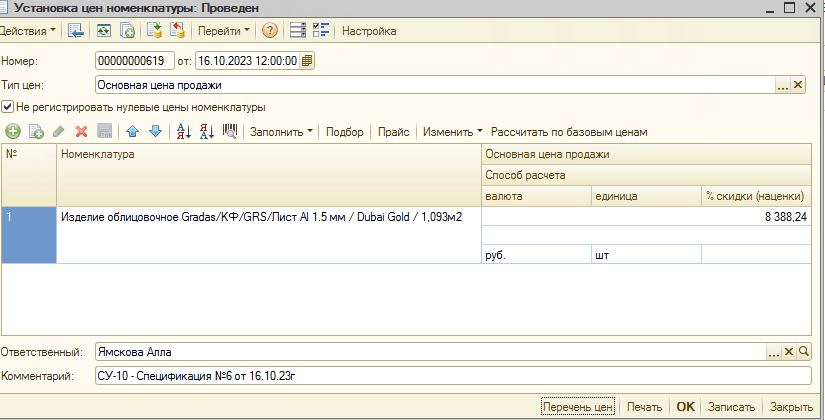 Так же если брак исправимый в отдельную колонку вписывается количество нормо-часов, потраченное на переделку, а в комментарии количество дополнительно потраченного материала на переделку, если это необходимо.Для аналитики должна быть доступна сортировка по датам, по виновникам, заказам покупателей№АртикулНоменклатураКонтрагентНомер спецификацииПричина бракаВиновное лицоПодразделениеКол-воЕд.ЦенаСуммаКомментарии ОТК1ККП_29_В Тип КПП,ККП_ВИзделие облицовочное Gradas/Al 3 мм/PP600 Ammos 9010 Qualicoat Class 2 Easy Clean/- 2,352м2АРДАКС ОООСпецификация №2.1Несоответствие габарита ребра на 211 мм. в меньшую сторонуКоляскинКонструкторский отдел2,000шт19 662,7239 325,44Несоответствие габарита ребра на 211 мм. в меньшую сторону